Portable process calibrator
approved for hazardous areasKlingenberg, July 2019WIKA's CPH7000 portable process calibrator has received ATEX approval. It is therefore also suitable for use in hazardous areas.The CPH7000 provides highly flexible on-site calibration for process transmitters and pressure gauges. A high-pressure version even tests measuring ranges up to 10,000 bar. The portable, multi-function instrument integrates an electronics module, a hand pump for generating test pressures of up to 25 bar and a high-performance data logger. Due to its equipment, the CPH7000 also fulfils test tasks for the measurement parameters of temperature, voltage and current.Number of characters: 607Key word: CPH7000 with ATEXManufacturer:WIKA Alexander Wiegand SE & Co. KGAlexander-Wiegand-Straße 3063911 Klingenberg/GermanyTel. +49 9372 132-5049Fax +49 9372 132-406vertrieb@wika.comwww.wika.deWIKA company photograph: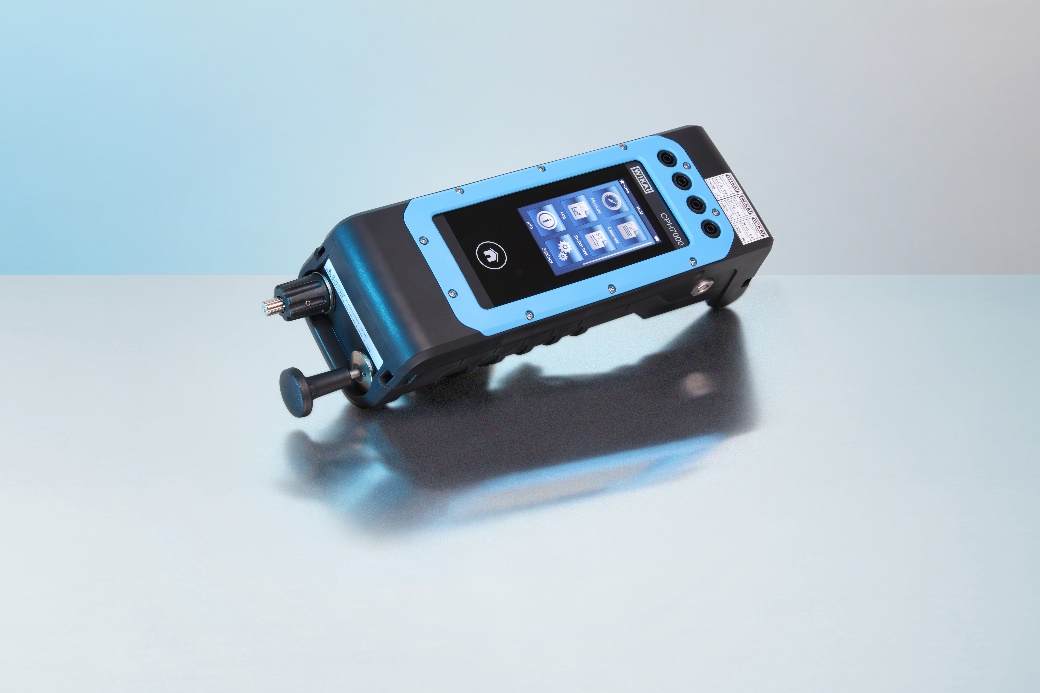 CPH7000 with ATEX approvalEdited by:WIKA Alexander Wiegand SE & Co. KGAndré Habel NunesMarketing ServicesAlexander-Wiegand-Straße 3063911 Klingenberg/GermanyTel. +49 9372 132-8010Fax +49 9372 132-8008010andre.habel-nunes@wika.comwww.wika.deWIKA press release 08/2019